Тарасова Алевтина НиколаевнаМБДОУ "Колокольчик", г. НоябрьскВоспитательПрактический материал по теме«Развитие связной речи детей дошкольного возраста»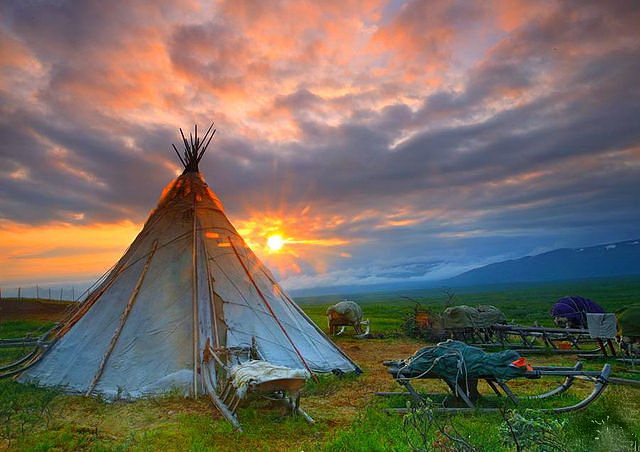  «ВОЛШЕБНЫЙ ЧУМ»Дидактическая игра рекомендуется детей среднего и старшего возраста. Можно использовать в развлечении, на занятиях по развитию речи и в совместной деятельности.Задачи:Продолжать формировать интерес к культуре ненецкого народа. Учить угадывать ненецкие загадки. Обогащать словарный запас детей. Развивать кругозор дошкольников, память. Воспитывать усидчивость.Используемый материал:Ненецкие загадки, спрятанные в «Волшебных чумах».Ход игры:Воспитатель предлагает отгадать ненецкие загадки. Каждая отгадка спрятана в «Волшебном чуме». Если дети отгадывают и называют слово, спрятанное в «Волшебном чуме», то воспитатель интересуется, как они догадались.На конце холма
чернеет уголёк.
(песец)

Длинноухий модник:
летом – в сером кафтане бегает,
а зимой шубку надевает.
(заяц)

Четыре девушки одним платком покрыты.
(стол)

Летом – серая,
зимой – белая.
(куропатка)

Олень от них убегает-
а они не отстают
(нарты)

Весной зелёными рождаются,
а осенью желтеют, краснеют
и на землю осыпаются.
(листья)

Цветная занавеска ночное небо закрывает,
а в тундре от неё светлее становится.
(северное сияние)

Бегут два брата вперегонки,
а обогнать друг друга
никак не могут!
(охотничьи лыжи)

С неба летит – пляшет.
Всё, что есть в тундре – прячет.
А в чум попадёт – плачет.
(снег)

Сквозь землю пролез,
русскую шапку надел.
(гриб)

Летом красным сукном одетая,
на одной ножке стоит.
(морошка)

Ног нет, рук нет,
а в рубашке.
(подушка)

Великан полгода спит.
(медведь)

У порога чума доброе существо рычит.
(собака)

Стоит толстяк: живот деревянный,
пояс железный, а в животе – солёная рыба.
(деревянная бочка)